7C5  (äquivalent 6V6)	Paar  3              	#1006 + #1010Messdaten können auf      http://dbl.musicweb.ch/tubedata	heruntergeladen  werden.Paarmessdaten beide Röhren übereinander gelegt: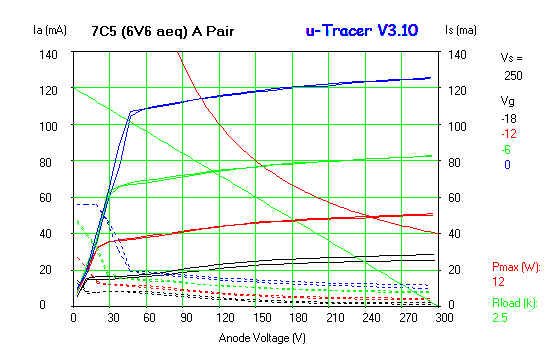 
#1006#1006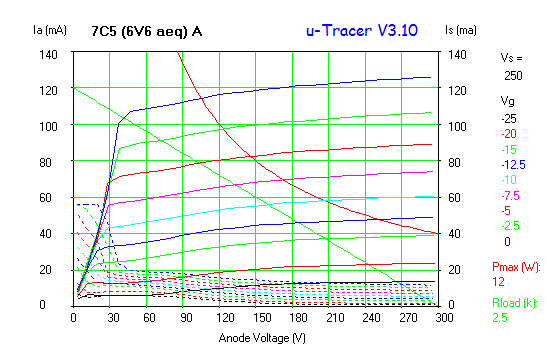 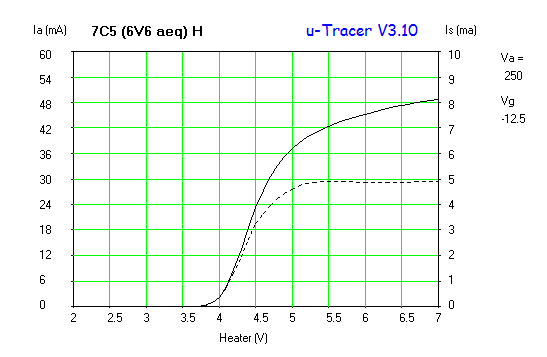 
#1010#1010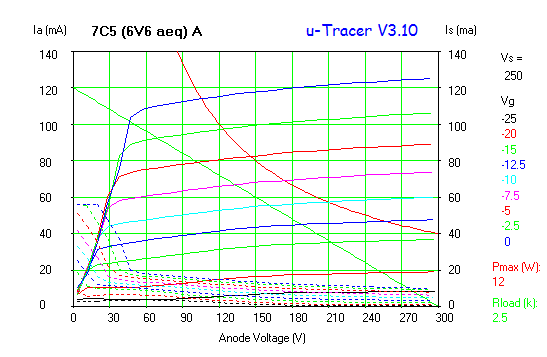 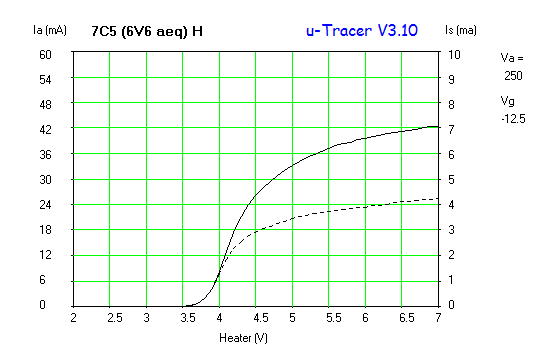 